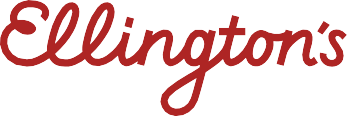 BAR			spiced nuts (v)								8jalapeno cheddar crisps	(v)						8			mt zero olives (v)							8SHARE			olive ascolane – stuffed with veal & parmesan w/ aioli			10			(crumbed & deep fried)shoestring fries w/ truffle, thyme salt, and parmesan (gf available)		12			gourmet pork & fennel sausage rolls (4 per serve)				16			w/ tomato chutney			spinach & ricotta pastries (4 per serve)					16			w/ tomato chutney			gourmet beef & burgundy mini pies (4 per serve)				16			w/ tomato chutneyanchovies w/ 1816 sourdough baguette					17free range chicken pate w/ toasted 1816 sourdough			25w/ apple, current & stout chutneycheese plate – soft & hard (v, gf available)					28w/ sliced 1816 baguette, assorted crackers and quince paste				produce plate – a selection of our favourite local producers		28			olives, meats, cheese, pickled veg & 1816 sourdough (gf available)(v) vegetarian    (gf) gluten freedietary requirement, allergy, or intolerance?no problems – just speak with one of our friendly staff members when ordering15% surcharge on sundays / 15% on public holidays